23/08/2023, 07:52BionexoRESULTADO – TOMADA DE PREÇON° 2023118TP47602HEAPAO Instituto de Gestão e Humanização – IGH, entidade de direito privado e sem fins lucrativos, classificado como OrganizaçãoSocial, vem tornar público o resultado da Tomada de Preços, com a finalidade de adquirir bens, insumos e serviços para oHEAPA - Hospital Estadual de Aparecida de Goiânia, com endereço à Av. Diamante, s/n - St. Conde dos Arcos, Aparecida deGoiânia/GO, CEP: 74.969-210.Bionexo do Brasil LtdaRelatório emitido em 23/08/2023 07:51CompradorIGH - HUAPA - HOSPITAL DE URGÊNCIA DE APARECIDA DE GOIÂNIA (11.858.570/0004-86)AV. DIAMANTE, ESQUINA C/ A RUA MUCURI, SN - JARDIM CONDE DOS ARCOS - APARECIDA DE GOIÂNIA, GO CEP: 74969-210Relação de Itens (Confirmação)Pedido de Cotação : 304530212COTAÇÃO Nº 47602 - MATERIAL MÉDICO - HEAPA AGO/2023Frete PróprioObservações: *PAGAMENTO: Somente a prazo e por meio de depósito em conta PJ do fornecedor. *FRETE: Só serão aceitas propostas com frete CIF epara entrega no endereço: AV. DIAMANTE, ESQUINA C/ A RUA MUCURI, JARDIM CONDE DOS ARCOS, AP DE GOIÂNIA/GO CEP: 74969210, dia ehorário especificado. *CERTIDÕES: As Certidões Municipal, Estadual de Goiás, Federal, FGTS e Trabalhista devem estar regulares desde a data daemissão da proposta até a data do pagamento. *REGULAMENTO: O processo de compras obedecerá ao Regulamento de Compras do IGH,prevalecendo este em relação a estes termos em caso de divergência.Tipo de Cotação: Cotação NormalFornecedor : Todos os FornecedoresData de Confirmação : TodasFaturamentoMínimoValidade daPropostaCondições dePagamentoFornecedorPrazo de EntregaFrete ObservaçõesPablo Ferreira Dos Santos04079917198GOIÂNIA - GOPablo Ferreira Santos - 6238771635pasan@pasanhospitalar.comMais informações5 dias apósconfirmação1R$ 150,000031/08/202330 ddlCIFnullProgramaçãode EntregaPreçoUnitário FábricaPreçoValorTotalProdutoCódigoFabricante Embalagem Fornecedor Comentário JustificativaRent(%) QuantidadeUsuárioCOLCHAOHOSPITALARREVESTIDO190x80 -REALESPUMAS -REALDaniellyEvelynPereira DaCruzCOLCHAOHOSP.REVEST.COURVINPabloFerreira DosSantos;1 - Não atende acondição deR$R$R$140243-UNnull15 Unidade359,6500 0,00005.394,7500pagamento/prazo.1.90X0.80 -0407991719822/08/202311:21UNIDADEESPUMASCOLCHAOHOSPITALARREVESTIDO190x60 -REALESPUMAS -REALDaniellyEvelynPereira DaCruzCOLCHONETEHOSPITALARPabloFerreira DosSantos;1 - Não atende acondição deR$R$R$237624-UNnull20 Unidade190 X .60 -UNIDADE124,7500 0,00002.495,0000pagamento/prazo.0407991719822/08/202311:21ESPUMASTotalParcial:R$335.05.07.889,7500Total de Itens da Cotação: 2Total de Itens Impressos: 2TotalGeral:R$7.889,7500Clique aqui para geração de relatório completo com quebra de páginahttps://bionexo.bionexo.com/jsp/RelatPDC/relat_adjudica.jsp1/1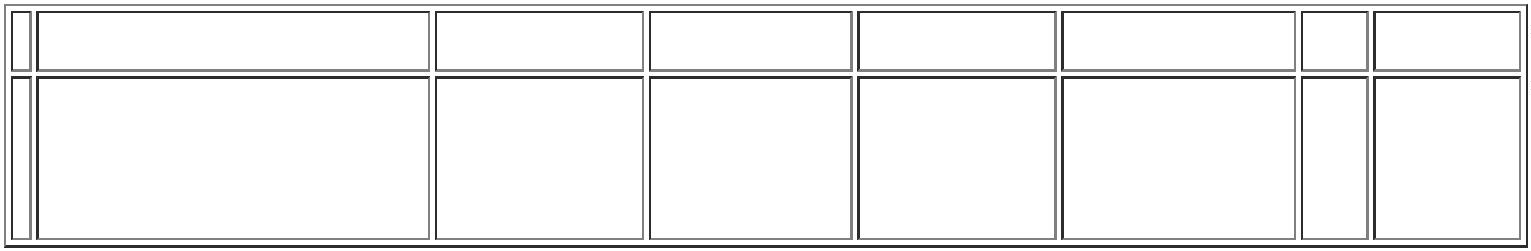 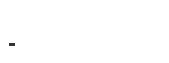 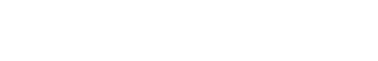 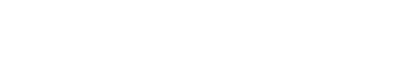 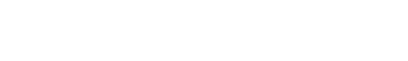 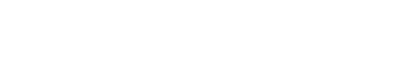 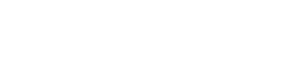 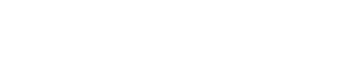 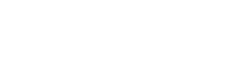 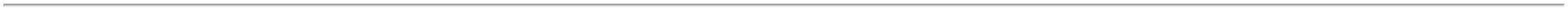 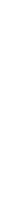 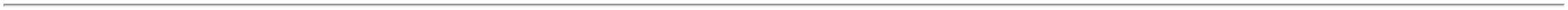 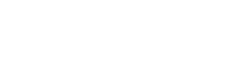 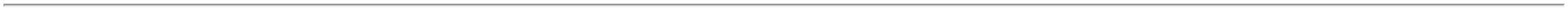 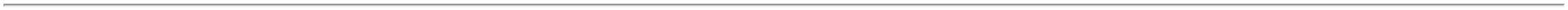 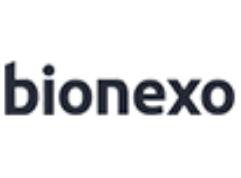 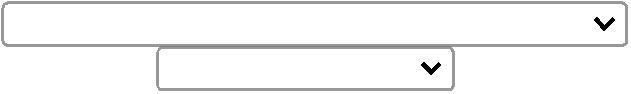 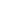 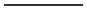 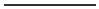 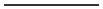 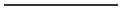 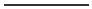 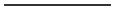 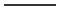 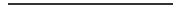 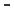 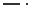 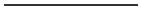 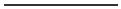 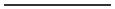 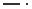 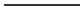 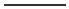 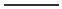 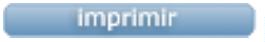 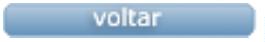 